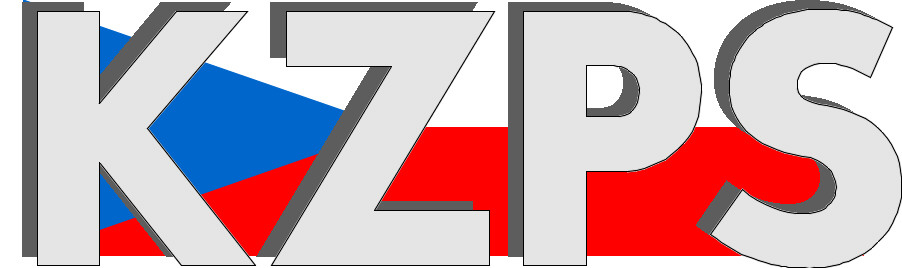 Konfederacezaměstnavatelských a podnikatelských svazů ČR Sekretariát:	    	 Václavské nám. 21	               tel.: 222 324 985                   	 110 00 Praha 1		               fax: 224 109 374  	            	            mail: kzps@kzps.cz S t a n o v i s k o Konfederace zaměstnavatelských a podnikatelských svazů ČRk „Návrhu zákona, kterým se mění zákon č. 334/1992 Sb., o ochraně zemědělského půdního fondu, ve znění pozdějších předpisů“V rámci mezirezortního připomínkového řízení jsme obdrželi uvedený návrh. K němu Konfederace zaměstnavatelských a podnikatelských svazů ČR (KZPS ČR) uplatňuje následující doporučující a zásadní připomínky:1. § 4 odst. 1 písm. a) a § 9 odst. 5 písm. e)§ 4 (1) Pro nezemědělské účely je nutno použít především nezemědělskou půdu, nezastavěné a nedostatečně využité pozemky v zastavěném území nebo v zastavitelných plochách, stavební proluky a plochy získané odstraněním na nich umístěných staveb a zařízení. Určit zemědělskou půdu k jinému než zemědělskému účelu v územně plánovací dokumentaci a odejmout ji ze zemědělského půdního fondu je možné pouze v nezbytném odůvodněném případě, přičemž je nutno předevšíma) upřednostňovat zemědělskou půdu na zastavitelných plochách nebo ve vymezených plochách změn v krajině,Tato připomínka je ZÁSADNÍ.Ve vazbě na shora uvedené navrhujeme změnu § 9 odst. 5, písm. e) následovně:§ 9 (5) Při rozhodování o záměru se nepoužije § 4 odst. 3, jedná-li se o záměre) na zastavitelné ploše nebo ploše územní rezervy nebo v ploše změn v krajině vymezenéých v platném územním plánu, ODŮVODNĚNÍ:Zákon o ochraně zemědělského půdního fondu a ani jeho novela nereflektuje skutečnost, že územně plánovací dokumentace již od 1.1.2007 (a stejně to bude i po nabytí účinnosti nového stavebního zákona č. 283/2021 Sb. – viz § 12 písm. l a Příloha č. 7) nevymezuje jen zastavitelné plochy pro určité nezemědělské využití půdy, ale vymezuje i plochy změn v krajině pro určité nezemědělské využití v nezastavěném území. Často to bývá vymezení návrhové plochy funkčním využitím pro těžbu nerostů, ať už v ložiska výhradního nebo ložiska nevyhrazeného nerostu.  Význam vymezení takové plochy pro potřebu odnětí ze ZPF a postup posouzení možnosti záboru ZPF v rámci územně plánovací činnosti je však totožný.  Pojem plocha změny v krajině definuje § 2 odst. 1 písm. k/ stavebního zákona takto: plochou změny v krajině je plocha vymezená v územním plánu, u které se předpokládá změna ze stávajícího využití nezastavěného území na jiné využití nezastavěného území.  2. § 4 odst. 1 písm. g)(1) Pro nezemědělské účely je nutno použít především nezemědělskou půdu, nezastavěné a nedostatečně využité pozemky v zastavěném území nebo v zastavitelných plochách, stavební proluky a plochy získané odstraněním na nich umístěných staveb a zařízení. Určit zemědělskou půdu k jinému než zemědělskému účelu v územně plánovací dokumentaci a odejmout ji ze zemědělského půdního fondu je možné pouze v nezbytném odůvodněném případě, přičemž je nutno předevšímg) po ukončení povolení nezemědělské činnosti neprodleně provést takovou terénní úpravu nebo jiné opatření, aby dotčená půda mohla být rekultivována a byla způsobilá k plnění dalších funkcí v krajině podle plánu rekultivace aODŮVODNĚNÍ:Po ukončení těžební činnosti (zejména štěrkopísků) a provedení rekultivace v souladu s příslušnými povoleními vzniká vodní plocha a není ve většině případů možné vytěženou surovinu zavést jiným materiálem a na půdě obnovit zemědělské hospodaření. Využití takový pozemků v rámci zemědělského půdního fondu tak bývá zpravidla možné jako rybníky s chovem ryb nebo vodní drůbeže (srov. § 1 odst. 3).  Použitý pojem terénní úprava však evokuje, že by k zavazení a obnovení původního využití dojít mělo. § 10 odst. 4Navrhujeme změnu ustanovení - doplnění §10 odst. 4, a to následovně:4) Z důvodu ochrany přírody a krajiny podle zákona o ochraně přírody a krajiny je změna souhlasu pro těžbu nerostných surovin prováděnou ve stanoveném dobývacím prostoru možná pouze v části týkající se plánu rekultivace, ve výjimečných případech, a to na základě vyjádření orgánu ochrany přírody. Změny souhlasu nesmí převýšit 20 % plochy řešené původně schváleným plánem rekultivace. z celkové plochy rekultivovaného území stanovené platným plánem rekultivace.Tato připomínka je ZÁSADNÍ.Odůvodnění:Zákon neobsahuje bližší definici či zpřesnění určení maximální výměry využití rekultivovaných ploch pro účely ochrany přírody a krajiny v rámci území zasažených těžbou vyhrazených nerostů. Touto úpravou dojde k exaktnímu stanovení plochy, která může být využita pro ochranu přírody a krajiny v rámci činných lomů a dolů.§ 15Navrhovaná novelizace, která byla předložena k připomínkám v loňském roce obsahovala doplnění § 15 písm. m), a to v tomto znění:m) u dočasného odnětí nebo trvalého odnětí s dočasným odvodem vydává potvrzení o ukončení rekultivace podle § 11b odst. 2; místně příslušným je orgán ochrany zemědělského půdního fondu, v jehož územním obvodu se odňatá zemědělská půda nebo její největší část nachází,Navrhujeme toto znění to zákona opětovně zařadit zejména z důvodu velkých časových prodlev v případě kompetence Ministerstva životního prostředí, které mají přímý dopad do nákladů společnosti, případně vazbu na řešení soukromoprávních vztahů, případně variantně zařadit do zákona fikci v případě nevydání potvrzení (případně jeho odmítnutí) do 30 dnů ode dne podání žádosti. Kontaktní osoby:Mgr. Petr Haas			e-mail:	haas@zscr.cz			mob:	778 456 630Dr. Jan Zikeš				e-mail:	zikes@kzps.cz			tel:	222 324 985V Praze dne 17. února 2023 										        Jan W i e s n e r		                                                                            			             prezident